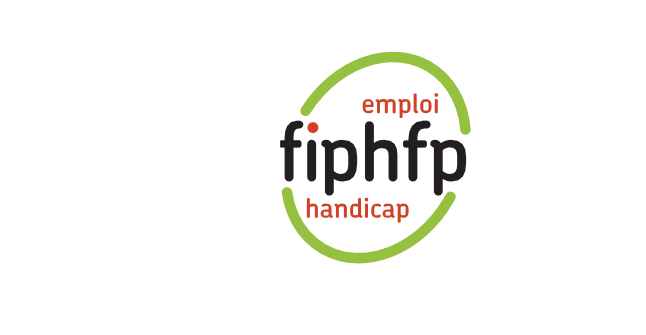 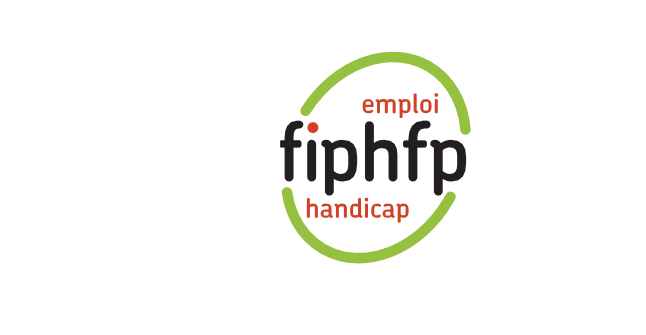 Handi-Pacte Occitanie – KIT PPRAxe 5 : Suivi et évaluation de la PPRGrille d’évaluation des compétencesInformations générales Agent :…………………………………………………………………………………………………………………………Collectivité d’origine : 							…………………………………………………………………………………………………………………………Collectivité d’accueil :…………………………………………………………………………………………………………………………Poste d’origine :								…………………………………………………………………………………………………………………………Quotité de travail :…………………………………………………………………………………………………………………………Lieu d’immersion :  								…………………………………………………………………………………………………………………………Poste : 						…………………………………………………………………………………………………………………………Durée :…………………………………………………………………………………………………………………………Référent : 					…………………………………………………………………………………………………………………………Bilan Initial □ 		Bilan intermédiaire □ 		Bilan final □						Date : XXXGrille d’évaluation des compétences AgentAgentAgentAgentAgentAgentRéférentRéférentRéférentRéférentRéférentdébutantdébutantInterméd-iaireInterméd-iaireconfirméexpertdébutantInterméd-iaireconfirméconfirméexpertCommentairesCompétences techniquesCompétences techniquesCompétences techniquesCompétences techniquesCompétences techniquesCompétences techniquesCompétences techniquesCompétences techniquesCompétences techniquesCompétences techniquesCompétences techniquesCompétences techniquesCompétences techniquesCompétences techniquesAttitude professionnelle : ECOUTERAttitude professionnelle : ECOUTERAttitude professionnelle : ECOUTERAttitude professionnelle : ECOUTERAttitude professionnelle : ECOUTERAttitude professionnelle : ECOUTERAttitude professionnelle : ECOUTERAttitude professionnelle : ECOUTERAttitude professionnelle : ECOUTERAttitude professionnelle : ECOUTERAttitude professionnelle : ECOUTERAttitude professionnelle : ECOUTERAttitude professionnelle : ECOUTERAttitude professionnelle : ECOUTERsavoir recevoir une critiquesavoir recevoir une critiquereformuler et faire reformulerreformuler et faire reformulerinterpeller à bon escientinterpeller à bon escientse remettre en questionse remettre en questionvivre une confrontationvivre une confrontationadapter son langage aux interlocuteursadapter son langage aux interlocuteursmobiliser des attitudes positives d'enquête et de compréhensionmobiliser des attitudes positives d'enquête et de compréhensionexprimer posément son ressenti exprimer posément son ressenti Autres : Autres : Attitude professionnelle : AGIRAttitude professionnelle : AGIRAttitude professionnelle : AGIRAttitude professionnelle : AGIRAttitude professionnelle : AGIRAttitude professionnelle : AGIRAttitude professionnelle : AGIRAttitude professionnelle : AGIRAttitude professionnelle : AGIRAttitude professionnelle : AGIRAttitude professionnelle : AGIRAttitude professionnelle : AGIRAttitude professionnelle : AGIRAttitude professionnelle : AGIRprendre des initiatives prendre des initiatives organiser son travail en autonomieorganiser son travail en autonomiemobiliser des procédures et des processus en lien avec l'activitémobiliser des procédures et des processus en lien avec l'activitéreproduire et généraliser des processus et des actionsreproduire et généraliser des processus et des actionsanticiper et prévenir les conséquencesanticiper et prévenir les conséquencess'adapter et réagir aux conséquences et aux situationss'adapter et réagir aux conséquences et aux situationsAutres :Autres :Attitude professionnelle : INTERAGIRAttitude professionnelle : INTERAGIRAttitude professionnelle : INTERAGIRAttitude professionnelle : INTERAGIRAttitude professionnelle : INTERAGIRAttitude professionnelle : INTERAGIRAttitude professionnelle : INTERAGIRAttitude professionnelle : INTERAGIRAttitude professionnelle : INTERAGIRAttitude professionnelle : INTERAGIRAttitude professionnelle : INTERAGIRAttitude professionnelle : INTERAGIRAttitude professionnelle : INTERAGIRAttitude professionnelle : INTERAGIRprovoquer les échangesprovoquer les échangesprendre la parole en publicprendre la parole en publicalimenter la réflexion communealimenter la réflexion communes'inscrire dans une relation hiérarchiques'inscrire dans une relation hiérarchiqueprendre sa place dans une équipeprendre sa place dans une équipemobiliser positivement  les différentes personnalités du groupemobiliser positivement  les différentes personnalités du groupepartager les responsabilités et objectifs communspartager les responsabilités et objectifs communscomprendre les attentes et contraintes du groupecomprendre les attentes et contraintes du groupeAutres : Autres : Attitude professionnelle : RAISONNER SUR LES INFORMATIONSAttitude professionnelle : RAISONNER SUR LES INFORMATIONSAttitude professionnelle : RAISONNER SUR LES INFORMATIONSAttitude professionnelle : RAISONNER SUR LES INFORMATIONSAttitude professionnelle : RAISONNER SUR LES INFORMATIONSAttitude professionnelle : RAISONNER SUR LES INFORMATIONSAttitude professionnelle : RAISONNER SUR LES INFORMATIONSAttitude professionnelle : RAISONNER SUR LES INFORMATIONSAttitude professionnelle : RAISONNER SUR LES INFORMATIONSAttitude professionnelle : RAISONNER SUR LES INFORMATIONSAttitude professionnelle : RAISONNER SUR LES INFORMATIONSAttitude professionnelle : RAISONNER SUR LES INFORMATIONSAttitude professionnelle : RAISONNER SUR LES INFORMATIONSAttitude professionnelle : RAISONNER SUR LES INFORMATIONSsaisir des informationssaisir des informationsrecueillir les informationsrecueillir les informationsaller chercher les informationsaller chercher les informationssynthétiser l'information orale et écritesynthétiser l'information orale et écritetransmettre les informationstransmettre les informationsanalyser des informationsanalyser des informationsélaborer des hypothèses sur les informationsélaborer des hypothèses sur les informationsutiliser le vocabulaire associé au domaineutiliser le vocabulaire associé au domaineAutres : Autres : Suites données à l’immersionSuites données à l’immersionSuites données à l’immersionSuites données à l’immersionSuites données à l’immersionSuites données à l’immersionSuites données à l’immersionSuites données à l’immersionSuites données à l’immersionSuites données à l’immersionSuites données à l’immersionSuites données à l’immersionSuites données à l’immersionSuites données à l’immersionFavorable à poursuite de la missionFavorable à poursuite de la missionOuiOuiOuinonnonnonouiouiouinonnonFavorable à poursuite de la missionFavorable à poursuite de la missionL’agent possède les aptitudes pour satisfaire aux exigences du posteL’agent possède les aptitudes pour satisfaire aux exigences du posteopartielpartielpartielpartielnopartielpartielpartielnL’agent possède les aptitudes pour satisfaire aux exigences du posteL’agent possède les aptitudes pour satisfaire aux exigences du posteLégende des niveaux de compétencesLégende des niveaux de compétencesLégende des niveaux de compétencesLégende des niveaux de compétencesLégende des niveaux de compétencesLégende des niveaux de compétencesLégende des niveaux de compétencesLégende des niveaux de compétencesLégende des niveaux de compétencesLégende des niveaux de compétencesLégende des niveaux de compétencesLégende des niveaux de compétencesLégende des niveaux de compétencesLégende des niveaux de compétencesdébutantsans autonomie, l'agent a besoin d'accompagnement et d'assistance pour mener à bien sa mission. Il détient des connaissances élémentaires par rapport à son champ d'intervention. Peut se traduire également par compétence non acquise.sans autonomie, l'agent a besoin d'accompagnement et d'assistance pour mener à bien sa mission. Il détient des connaissances élémentaires par rapport à son champ d'intervention. Peut se traduire également par compétence non acquise.sans autonomie, l'agent a besoin d'accompagnement et d'assistance pour mener à bien sa mission. Il détient des connaissances élémentaires par rapport à son champ d'intervention. Peut se traduire également par compétence non acquise.sans autonomie, l'agent a besoin d'accompagnement et d'assistance pour mener à bien sa mission. Il détient des connaissances élémentaires par rapport à son champ d'intervention. Peut se traduire également par compétence non acquise.sans autonomie, l'agent a besoin d'accompagnement et d'assistance pour mener à bien sa mission. Il détient des connaissances élémentaires par rapport à son champ d'intervention. Peut se traduire également par compétence non acquise.sans autonomie, l'agent a besoin d'accompagnement et d'assistance pour mener à bien sa mission. Il détient des connaissances élémentaires par rapport à son champ d'intervention. Peut se traduire également par compétence non acquise.sans autonomie, l'agent a besoin d'accompagnement et d'assistance pour mener à bien sa mission. Il détient des connaissances élémentaires par rapport à son champ d'intervention. Peut se traduire également par compétence non acquise.sans autonomie, l'agent a besoin d'accompagnement et d'assistance pour mener à bien sa mission. Il détient des connaissances élémentaires par rapport à son champ d'intervention. Peut se traduire également par compétence non acquise.sans autonomie, l'agent a besoin d'accompagnement et d'assistance pour mener à bien sa mission. Il détient des connaissances élémentaires par rapport à son champ d'intervention. Peut se traduire également par compétence non acquise.sans autonomie, l'agent a besoin d'accompagnement et d'assistance pour mener à bien sa mission. Il détient des connaissances élémentaires par rapport à son champ d'intervention. Peut se traduire également par compétence non acquise.sans autonomie, l'agent a besoin d'accompagnement et d'assistance pour mener à bien sa mission. Il détient des connaissances élémentaires par rapport à son champ d'intervention. Peut se traduire également par compétence non acquise.sans autonomie, l'agent a besoin d'accompagnement et d'assistance pour mener à bien sa mission. Il détient des connaissances élémentaires par rapport à son champ d'intervention. Peut se traduire également par compétence non acquise.sans autonomie, l'agent a besoin d'accompagnement et d'assistance pour mener à bien sa mission. Il détient des connaissances élémentaires par rapport à son champ d'intervention. Peut se traduire également par compétence non acquise.intermédiairel'agent est efficace à 70/80% mais a besoin d'être guidé et contrôlé. Il détient des connaissances générales par rapport à son champ d'intervention. Il est capable de mettre en œuvre de manière partielle la compétence. Peut se traduire par compétence partiellement acquise ou en cours d’acquisition.l'agent est efficace à 70/80% mais a besoin d'être guidé et contrôlé. Il détient des connaissances générales par rapport à son champ d'intervention. Il est capable de mettre en œuvre de manière partielle la compétence. Peut se traduire par compétence partiellement acquise ou en cours d’acquisition.l'agent est efficace à 70/80% mais a besoin d'être guidé et contrôlé. Il détient des connaissances générales par rapport à son champ d'intervention. Il est capable de mettre en œuvre de manière partielle la compétence. Peut se traduire par compétence partiellement acquise ou en cours d’acquisition.l'agent est efficace à 70/80% mais a besoin d'être guidé et contrôlé. Il détient des connaissances générales par rapport à son champ d'intervention. Il est capable de mettre en œuvre de manière partielle la compétence. Peut se traduire par compétence partiellement acquise ou en cours d’acquisition.l'agent est efficace à 70/80% mais a besoin d'être guidé et contrôlé. Il détient des connaissances générales par rapport à son champ d'intervention. Il est capable de mettre en œuvre de manière partielle la compétence. Peut se traduire par compétence partiellement acquise ou en cours d’acquisition.l'agent est efficace à 70/80% mais a besoin d'être guidé et contrôlé. Il détient des connaissances générales par rapport à son champ d'intervention. Il est capable de mettre en œuvre de manière partielle la compétence. Peut se traduire par compétence partiellement acquise ou en cours d’acquisition.l'agent est efficace à 70/80% mais a besoin d'être guidé et contrôlé. Il détient des connaissances générales par rapport à son champ d'intervention. Il est capable de mettre en œuvre de manière partielle la compétence. Peut se traduire par compétence partiellement acquise ou en cours d’acquisition.l'agent est efficace à 70/80% mais a besoin d'être guidé et contrôlé. Il détient des connaissances générales par rapport à son champ d'intervention. Il est capable de mettre en œuvre de manière partielle la compétence. Peut se traduire par compétence partiellement acquise ou en cours d’acquisition.l'agent est efficace à 70/80% mais a besoin d'être guidé et contrôlé. Il détient des connaissances générales par rapport à son champ d'intervention. Il est capable de mettre en œuvre de manière partielle la compétence. Peut se traduire par compétence partiellement acquise ou en cours d’acquisition.l'agent est efficace à 70/80% mais a besoin d'être guidé et contrôlé. Il détient des connaissances générales par rapport à son champ d'intervention. Il est capable de mettre en œuvre de manière partielle la compétence. Peut se traduire par compétence partiellement acquise ou en cours d’acquisition.l'agent est efficace à 70/80% mais a besoin d'être guidé et contrôlé. Il détient des connaissances générales par rapport à son champ d'intervention. Il est capable de mettre en œuvre de manière partielle la compétence. Peut se traduire par compétence partiellement acquise ou en cours d’acquisition.l'agent est efficace à 70/80% mais a besoin d'être guidé et contrôlé. Il détient des connaissances générales par rapport à son champ d'intervention. Il est capable de mettre en œuvre de manière partielle la compétence. Peut se traduire par compétence partiellement acquise ou en cours d’acquisition.l'agent est efficace à 70/80% mais a besoin d'être guidé et contrôlé. Il détient des connaissances générales par rapport à son champ d'intervention. Il est capable de mettre en œuvre de manière partielle la compétence. Peut se traduire par compétence partiellement acquise ou en cours d’acquisition.confirméautonome et efficace à 100%, l'agent est capable de prendre des initiatives et sait faire face à des situations parfois complexes. Il détient des connaissances approfondies dans son domaine et peut mettre en œuvre complètement la compétence. Peut se traduire par compétence acquise.autonome et efficace à 100%, l'agent est capable de prendre des initiatives et sait faire face à des situations parfois complexes. Il détient des connaissances approfondies dans son domaine et peut mettre en œuvre complètement la compétence. Peut se traduire par compétence acquise.autonome et efficace à 100%, l'agent est capable de prendre des initiatives et sait faire face à des situations parfois complexes. Il détient des connaissances approfondies dans son domaine et peut mettre en œuvre complètement la compétence. Peut se traduire par compétence acquise.autonome et efficace à 100%, l'agent est capable de prendre des initiatives et sait faire face à des situations parfois complexes. Il détient des connaissances approfondies dans son domaine et peut mettre en œuvre complètement la compétence. Peut se traduire par compétence acquise.autonome et efficace à 100%, l'agent est capable de prendre des initiatives et sait faire face à des situations parfois complexes. Il détient des connaissances approfondies dans son domaine et peut mettre en œuvre complètement la compétence. Peut se traduire par compétence acquise.autonome et efficace à 100%, l'agent est capable de prendre des initiatives et sait faire face à des situations parfois complexes. Il détient des connaissances approfondies dans son domaine et peut mettre en œuvre complètement la compétence. Peut se traduire par compétence acquise.autonome et efficace à 100%, l'agent est capable de prendre des initiatives et sait faire face à des situations parfois complexes. Il détient des connaissances approfondies dans son domaine et peut mettre en œuvre complètement la compétence. Peut se traduire par compétence acquise.autonome et efficace à 100%, l'agent est capable de prendre des initiatives et sait faire face à des situations parfois complexes. Il détient des connaissances approfondies dans son domaine et peut mettre en œuvre complètement la compétence. Peut se traduire par compétence acquise.autonome et efficace à 100%, l'agent est capable de prendre des initiatives et sait faire face à des situations parfois complexes. Il détient des connaissances approfondies dans son domaine et peut mettre en œuvre complètement la compétence. Peut se traduire par compétence acquise.autonome et efficace à 100%, l'agent est capable de prendre des initiatives et sait faire face à des situations parfois complexes. Il détient des connaissances approfondies dans son domaine et peut mettre en œuvre complètement la compétence. Peut se traduire par compétence acquise.autonome et efficace à 100%, l'agent est capable de prendre des initiatives et sait faire face à des situations parfois complexes. Il détient des connaissances approfondies dans son domaine et peut mettre en œuvre complètement la compétence. Peut se traduire par compétence acquise.autonome et efficace à 100%, l'agent est capable de prendre des initiatives et sait faire face à des situations parfois complexes. Il détient des connaissances approfondies dans son domaine et peut mettre en œuvre complètement la compétence. Peut se traduire par compétence acquise.autonome et efficace à 100%, l'agent est capable de prendre des initiatives et sait faire face à des situations parfois complexes. Il détient des connaissances approfondies dans son domaine et peut mettre en œuvre complètement la compétence. Peut se traduire par compétence acquise.expertest expert dans son domaine et peut transmettre ses connaissances. Il domine le sujet et peut le faire évoluer. Il détient une véritable expertise. Peut se traduire par compétence acquise et transférable.est expert dans son domaine et peut transmettre ses connaissances. Il domine le sujet et peut le faire évoluer. Il détient une véritable expertise. Peut se traduire par compétence acquise et transférable.est expert dans son domaine et peut transmettre ses connaissances. Il domine le sujet et peut le faire évoluer. Il détient une véritable expertise. Peut se traduire par compétence acquise et transférable.est expert dans son domaine et peut transmettre ses connaissances. Il domine le sujet et peut le faire évoluer. Il détient une véritable expertise. Peut se traduire par compétence acquise et transférable.est expert dans son domaine et peut transmettre ses connaissances. Il domine le sujet et peut le faire évoluer. Il détient une véritable expertise. Peut se traduire par compétence acquise et transférable.est expert dans son domaine et peut transmettre ses connaissances. Il domine le sujet et peut le faire évoluer. Il détient une véritable expertise. Peut se traduire par compétence acquise et transférable.est expert dans son domaine et peut transmettre ses connaissances. Il domine le sujet et peut le faire évoluer. Il détient une véritable expertise. Peut se traduire par compétence acquise et transférable.est expert dans son domaine et peut transmettre ses connaissances. Il domine le sujet et peut le faire évoluer. Il détient une véritable expertise. Peut se traduire par compétence acquise et transférable.est expert dans son domaine et peut transmettre ses connaissances. Il domine le sujet et peut le faire évoluer. Il détient une véritable expertise. Peut se traduire par compétence acquise et transférable.est expert dans son domaine et peut transmettre ses connaissances. Il domine le sujet et peut le faire évoluer. Il détient une véritable expertise. Peut se traduire par compétence acquise et transférable.est expert dans son domaine et peut transmettre ses connaissances. Il domine le sujet et peut le faire évoluer. Il détient une véritable expertise. Peut se traduire par compétence acquise et transférable.est expert dans son domaine et peut transmettre ses connaissances. Il domine le sujet et peut le faire évoluer. Il détient une véritable expertise. Peut se traduire par compétence acquise et transférable.est expert dans son domaine et peut transmettre ses connaissances. Il domine le sujet et peut le faire évoluer. Il détient une véritable expertise. Peut se traduire par compétence acquise et transférable.AgentAgentRéférentNom PrénomFonctionSignature/ Date